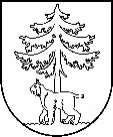 JĒKABPILS PILSĒTAS PAŠVALDĪBAIEPIRKUMU KOMISIJA Reģistrācijas Nr.90000024205Brīvības iela 120, Jēkabpils, LV – 5201Tālrunis 65236777, fakss 65207304, elektroniskais pasts vpa@jekabpils.lvJēkabpilīLĒMUMS 2017.gada 31.oktobrīI. INFORMĀCIJA PAR IEPIRKUMUII. INFORMĀCIJA PAR PRETENDENTIEMIII. INFORMĀCIJA PAR UZVARĒTĀJUIV. LĒMUMA PĀRSŪDZĒŠANAS KĀRTĪBAKomisijas priekšsēdētāja							L.MeldrājaKomisijas priekšsēdētājas vietnieks						A.KozlovskisKomisijas locekļi								M.StankevicaA.BarkānsPasūtītājs:Jēkabpils pilsētas pašvaldībaIepirkumu komisijas izveidošanas pamatojums:Jēkabpils pilsētas domes 2017.gada 24.augusta sēdes lēmumu Nr.293 (protokols Nr.22, 10.§)Iepirkuma nosaukums:Topogrāfiskā uzmērīšanas Jēkabpils pilsētāIepirkuma identifikācijas numurs:JPP 2017/52Iepirkuma pamatojums:Publisko iepirkumu likuma 9.pantsPaziņojums par plānoto līgumu publicēts IUB:16.10.2017.  Pretendenti, kas iesniedza   piedāvājumus un piedāvātāvisu darbību veidojošā pakalpojumu vienības līgumcena kopā bez PVN:SIA “METRUM”SIA “GEO mērniecība”SIA “TP aģentūra”3 240,00 euro1 288,00 euro1 286,00 euroNoraidītie pretendenti unnoraidīšanas iemesli:SIA “METRUM” – nav saimnieciski visizdevīgākais piedāvājums, kurš noteikts, ņemot vērā cenuSIA “GEO mērniecība” – nav saimnieciski visizdevīgākais piedāvājums, kurš noteikts, ņemot vērā cenuSIA “METRUM” – nav saimnieciski visizdevīgākais piedāvājums, kurš noteikts, ņemot vērā cenuSIA “GEO mērniecība” – nav saimnieciski visizdevīgākais piedāvājums, kurš noteikts, ņemot vērā cenuPretendents, kuram piešķirtas iepirkuma līguma slēgšanas tiesības un uzvarētāja piedāvātā visu darbību veidojošā pakalpojumu vienības līgumcena kopā bez PVN:SIA “TP aģentūra”,Reģ.Nr. 454030318931 286,00 euroUzvarētāja salīdzinošās priekšrocības:Saimnieciski visizdevīgākais piedāvājums, kurš noteikts, ņemot vērā cenu, un, kas atbilst publiskā iepirkuma nolikuma prasībāmLēmums:Piešķirt iepirkuma līguma slēgšanas tiesības par pakalpojumu piedāvātajiem vienības izcenojumiem ar līgumcenu līdz 4 132,23 euro bez PVNSaistītie protokoli:16.10.2017. pašvaldības iepirkumu komisijas sēdes protokols Nr.20430.10.2017. Piedāvājumu atvēršanas sanāksmes protokols Nr.21431.10.2017. Piedāvājumu vērtēšanas sēdes protokols Nr.215Pretendents, kurš iesniedzis piedāvājumu iepirkumā, un kurš uzskata, ka ir aizskartas tā tiesības vai ir iespējams šo tiesību aizskārums, ir tiesīgs pārsūdzēt pieņemto lēmumu Administratīvajā rajona tiesā Administratīvā procesa likumā noteiktajā kārtībā mēneša laikā no lēmuma saņemšanas dienas. Administratīvās rajona tiesas nolēmumu var pārsūdzēt kasācijas kārtībā Augstākās tiesas Administratīvo lietu departamentā. Lēmuma pārsūdzēšana neaptur tā darbību 